Kupní smlouva SMLUVNÍ STRANYJméno: 	Domov seniorů Jenštejn, poskytovatel sociálních služeb sídlo: 					Vinořská 78, 250 73  Jenštejnzastoupený ve věcech smluvních:		Mgr. Jiří Ploner, ředitelzastoupený ve věcech technických:              IČO: 					712 29 108DIČ: 					CZ 712 29 108zapsán v obchodním rejstříku vedeným Městským soudem v Praze, oddíl Pr, vložka 967bankovní spojení (číslo účtu): 		telefon:					email: 					datová schránka:                                              8t4ki8n(dále jen „Kupující“)a       AUTO KOUT CENTRUM, spol. s r.o.se sídlem:		Klenovská 102, Vinoř, 190 17 Praha 9zastoupena:		Filipem KoutemIČ: 			18631932DIČ: 			CZ18631932zapsaná v obchodním rejstříku vedená u Městského soudu v PrazeBankovní spojení:	Číslo účtu:		Kontaktní osoba:		e-mail: 			tel.:				(dále jen „Prodávající“)Kupující a Prodávající společně v dalším textu také jen „Smluvní strany“uzavřeli v souladu s § 2079 a násl. zákona č. 89/2012 Sb., občanského zákoníku (dále jen „Občanský zákoník“) tuto kupní smlouvu (dále jen „Kupní smlouva“).ÚVODNÍ USTANOVENÍKupní smlouva je uzavřena na základě výsledků výběrového řízení (dále jen „Řízení veřejné zakázky“) veřejné zakázky malého rozsahu s názvem „Nákup 2 ks aut pro pečovatelskou službu Domova seniorů Jenštejn“ (dále jen „Veřejná zakázka“). PŘEDMĚT KOUPĚPředmětem koupě jsou 2 kusy vozidel s touto specifikací:Renault Kangoo KANGOO VAN E-TECH EL.Zaručený maximální emisní limit v g CO2/km – 0Rozměry nákladového prostoru – objem : 3.3m3, délka ve výšce podlahy s vnitřní přepážkou 1810(mm), maximální šířka 1517 (mm), výška 1215 (mm)Vnější rozměry vozidla – délka 4486mm, šířka bez / se zpětnými zrcátky 1 860 / 2 159, světlá výška (min) 160(dále jen „Předmět koupě“).Předmět koupě musí být k okamžiku odevzdání nový a dále v takové jakosti a provedení,jež odpovídá vlastnostem, které Prodávající nebo výrobce popsal nebo které Kupující očekával s ohledem na povahu Předmětu koupě a na základě reklamy jimi prováděné. Předmět koupě musí zejména odpovídat plnění nabídnutému Prodávajícím v nabídce podané do Řízení veřejné zakázky, na jehož základě je Kupní smlouva uzavřena,jež odpovídá technickým požadavkům a bezpečnostním normám,jež vyhovuje požadavkům právních předpisů ke dni odevzdání Předmětu koupějež plně vyhovuje veškerým podmínkám provozu na veřejných komunikacích.PŘEDMĚT ZÁVAZKUProdávající se zavazuje, že Kupujícímu odevzdá Předmět koupě se všemi jeho součástmi a příslušenstvím, umožní mu k němu nabýt vlastnické právo a poskytne související plnění vymezená v Kupní smlouvě.Kupující se zavazuje, že Předmět koupě se všemi jeho součástmi a příslušenstvím převezme, přijme související plnění vymezená v Kupní smlouvě a zaplatí Prodávajícímu sjednanou cenu a příslušnou DPH, je-li Prodávající povinen dle zákona č. 235/2004 Sb., o dani z přidané hodnoty, ve znění pozdějších předpisů (dále jen „ZoDPH“) uhradit DPH.K naplnění předmětu závazku dojde dnem předání Předmětu koupě ze strany Prodávajícího a převzetím Předmětu koupě ze strany Kupujícího. Potvrzení naplnění předmětu závazku bude provedeno podpisem předávacího protokolu k předmětu plnění zakázky, a to ze strany prodávajícího a kupujícího zároveň.            Povinnost Prodávajícího odevzdat Předmět koupě dle Kupní smlouvy zahrnuje tato plnění:dodání Předmětu koupě Prodávajícím Kupujícímu do místa plnění dle Kupní smlouvy,předání veškerých dokladů potřebných k převzetí a užívání Předmětu koupě, a to v českém jazyce s výjimkou odborných technických výrazů (dále jen „Doklady“). Doklady dle výslovné vůle Smluvních stran tvoří příslušenství Předmětu koupě. Prodávající je povinen předat Kupujícímu zejména následující listiny:průvodní dokumentaci k Předmětu koupě včetně návodů k použití či užívání, a to vše v českém jazyce s výjimkou odborných technických výrazů,dokumenty umožňující Kupujícímu užívat (provozovat) předmět koupě, a to ihned po převzetí předmětu koupě od Prodávajícího     Prodávající se Kupní smlouvou zavazuje poskytnout dle pokynů Kupujícího tato související plnění (dále jen „Související plnění“):proškolení pracovníků Kupujícího v užívání Předmětu koupě,provedení odborných prohlídek Předmětu koupě 1 x ročně po dobu 36 měsíců ode dne zprovoznění a předání zpráv o provedených prohlídkách a revizích Kupujícímu.Prodávající je povinen plnit povinnosti z Kupní smlouvy na svůj náklad a nebezpečí řádně a včas.CENA A PLATEBNÍ PODMÍNKY Kupní cena Předmětu koupě činí:                                 1 537 190 Kč bez DPH.  DPH                                                                                     322 810 Kč (21 %)Kupní cena Předmětu koupě včetně DPH                    1 860 000 Kč Kupní cena Předmětu koupě odpovídá ceně nabídky předložené prodávajícím v průběhu řízení veřejné zakázky malého rozsahu (dále jen „Cena“).Je-li Prodávající povinen dle ZoDPH uhradit v souvislosti s poskytováním plnění dle Kupní smlouvy DPH, je Kupující povinen Prodávajícímu takovou DPH uhradit vedle Ceny. Prodávající odpovídá za to, že sazba DPH bude ve vztahu ke všem plněním poskytovaným na základě Kupní smlouvy stanovena v souladu s právními předpisy platnými a účinnými k okamžiku uskutečnění zdanitelného plnění.Cena zahrnuje veškeré náklady Prodávajícího spojené se splněním jeho povinností vyplývajících z Kupní smlouvy. Cena tak zahrnuje zejména cenu za odevzdání Předmětu koupě a poskytnutí Souvisejícího plnění. Kupující není povinen hradit v souvislosti s Kupní smlouvou žádné jiné finanční částky, než Cenu a případně příslušnou DPH. Ustanovením tohoto odstavce není dotčeno právo Prodávajícího na případnou úhradu smluvní pokuty, úroků z prodlení, či jiných sankcí, a právo na náhradu škody nebo nemajetkové újmy způsobené Kupujícím.Vyplývá-li z informací zveřejněných správcem daně ve smyslu ZoDPH, že Prodávající je nespolehlivým plátcem DPH, je Kupující oprávněn příslušnou DPH uhradit přímo místně a věcně příslušnému správci daně Prodávajícího.Cenu a případnou DPH je Kupující povinen uhradit Prodávajícímu do 21 dnů ode dne převzetí Předmětu koupě.Cena a případná DPH je uhrazena dnem jejich odepsání z bankovního účtu Kupujícího.Prodávající vyúčtuje Kupujícímu Cenu a případnou DPH fakturou (dále jen „Faktura“). Faktura vystavená Prodávajícím musí splňovat náležitosti daňového dokladu dle § 29 ZoDPH, v případě, že Prodávající není plátcem DPH, musí Faktura splňovat náležitosti účetního dokladu dle § 11 zákona č. 563/1991 Sb., o účetnictví, ve znění pozdějších předpisů. Faktura vystavená Prodávajícím musí vždy splňovat náležitosti stanovené § 435 Občanského zákoníku.Fakturu je Prodávající povinen doručit Kupujícímu nejpozději 14 dnů před uplynutím doby uvedené v odstavci 6 Kupní smlouvy.Splatnost Faktury musí být stanovena tak, aby nenastala dříve, než uplyne doba stanovená v odstavci 6 Kupní smlouvy.Stanoví-li Faktura splatnost delší než je jako minimální stanovena v předchozím odstavci, je Kupující oprávněn uhradit Cenu a případnou DPH ve lhůtě splatnosti určené ve Faktuře.Bude-li Faktura obsahovat číslo bankovního účtu určeného k úhradě Ceny a případné DPH, které není správcem daně ve smyslu ZoDPH zveřejněno jako číslo bankovního účtu, které je Prodávajícím používáno pro ekonomickou činnost, je Kupující oprávněn uhradit Cenu a případnou DPH na bankovní účet zveřejněný správcem daně ve smyslu ZoDPH jako bankovní účet, který je Prodávajícím používán pro ekonomickou činnost.Nebude-li příslušná Faktura obsahovat některou povinnou nebo dohodnutou náležitost nebo bude-li chybně stanovena Cena, DPH nebo jiná náležitost Faktury, je Kupující oprávněn tuto Fakturu vrátit Prodávajícímu k provedení opravy s vyznačením důvodu vrácení. Prodávající provede opravu vystavením nové Faktury.MÍSTO PLNĚNÍProdávající je povinen odevzdat Předmět koupě v sídle Kupujícího.DOBA PLNĚNÍProdávající je povinen splnit povinnost odevzdat Předmět koupě nejpozději do 30.6.2023.Prodávající je povinen splnit povinnost poskytnout Související plnění při odevzdání Předmětu koupě.Prodávající je povinen odevzdat Předmět koupě v místě plnění v pracovní den v době od 8 do 15 hodin.Prodávající je povinen Kupujícímu oznámit termín odevzdání Předmětu koupě alespoň 2 pracovní dny předem.Připadne-li konec sjednané doby plnění na sobotu, neděli nebo svátek, není Prodávající v prodlení, dodá-li Předmět koupě nejblíže následující pracovní den v časovém rozmezí dle odstavce 3 Kupní smlouvy.Ustanovení odstavců 3 až 5 Kupní smlouvy se užijí obdobně i na poskytnutí Souvisejícího plnění Prodávajícím.Ustanovení § 1912 Občanského zákoníku se neužije.ODEVZDÁNÍ A PŘEVZETÍ PŘEDMĚTU KOUPĚProdávající splní povinnost odevzdat Předmět koupě:převezme-li Kupující Předmět koupě.Prodávající je na základě žádosti Kupujícího povinen Předmět koupě před Kupujícím překontrolovat nebo předvést jeho funkce.O předání Předmětu koupě je Prodávající povinen sepsat písemný doklad o předání.Kupující je oprávněn odmítnout převzít Předmět koupě v následujících případech:Předmět koupě nebude mít vlastnosti požadované Kupní smlouvou nebo Předmět koupě bude vykazovat znaky zjevného poškození neboProdávající dodá Předmět koupě do jiného místa, než jak je sjednáno v odstavci 1 Kupní smlouvy neboProdávající dodá Předmět koupě mimo dobu sjednanou v odstavci 3 Kupní smlouvy neboProdávající nesplní povinnost stanovenou v odstavci 4 Kupní smlouvy neboProdávající nesplní některou ze svých povinností dle odstavce 4, 5 nebo 2 Kupní smlouvy.V případě, že Kupující Předmět koupě odmítne převzít, bude mezi Smluvními stranami sepsán záznam s uvedením důvodu nepřevzetí Předmětu koupě a s uvedením stanovisek Smluvních stran. Zpracování záznamu zajistí Prodávající. Nebude-li záznam dle tohoto odstavce sepsán, sdělí Kupující důvody pro odmítnutí převzetí Předmětu koupě Prodávajícímu na jeho žádost. Poté, co Prodávající odstraní vytknuté vady, dohodnou se Smluvní strany na opětovném termínu odevzdání Předmětu koupě. Dohodou na opětovném termínu odevzdání Předmětu koupě nedochází ke změně doby plnění dle odstavce 1 Kupní smlouvy.NABYTÍ VLASTNICKÉHO PRÁVA A PŘECHOD NEBEZPEČÍ ŠKODYVlastnické právo k Předmětu koupě Kupující nabývá okamžikem, kdy Prodávající splní dle odstavce 1 Kupní smlouvy povinnost odevzdat Předmět koupě.Nebezpečí škody na Předmětu koupě přechází na Kupujícího okamžikem, kdy Prodávající splní dle odstavce 1 Kupní smlouvy povinnost odevzdat Předmět koupě.VADY PLNĚNÍ A ZÁRUKAPředmět koupě musí být prostý všech faktických a právních vad a Prodávající je povinen zajistit, aby dodáním a užíváním Předmětu koupě nebyla porušena práva Prodávajícího nebo třetích osob vyplývající z práv duševního vlastnictví. Předmět koupě má právní vadu, pokud k němu uplatňuje právo třetí osoba.Prodávající poskytuje Kupujícímu záruku za jakost Předmětu koupě, jíž se Prodávající zaručuje, že Předmět koupě bude po záruční dobu způsobilý pro použití k účelu stanovenému Kupní smlouvou a že si zachová vlastnosti, které kupující od předmětu koupě oprávněně očekává. Záruční doba činí 36 měsíců (dále jen „Záruční doba“). Záruční doba začíná běžet dnem, kdy Prodávající splní dle odstavce 1 Kupní smlouvy povinnost odevzdat Předmět koupě.Předmět koupě bude vadný, nebude-li:při převzetí Kupujícím mít vlastnosti stanovené Kupní smlouvou nebokdykoli v průběhu Záruční doby způsobilý pro použití k účelu stanovenému Kupní smlouvou nebo kdykoli v průběhu Záruční doby mít vlastnosti sjednané Kupní smlouvou nebopři převzetí Kupujícím nebo kdykoli v průběhu Záruční doby prostý právních vad.Kupující má práva z vadného plnění i v případě, jedná-li se o vadu, kterou musel s vynaložením obvyklé pozornosti poznat již při uzavření Kupní smlouvy.Prodávající nenese odpovědnost za vady způsobené Kupujícím nebo třetími osobami, ledaže Kupující nebo takové osoby postupovaly v souladu s dokumenty nebo pokyny, které obdržely od Prodávajícího.Kupující nemá práva z vadného plnění, způsobila-li vadu po přechodu nebezpečí škody na věci na Kupujícího vnější událost. To neplatí, způsobil-li vadu Prodávající nebo jakákoliv třetí osoba, jejímž prostřednictvím plnil své povinnosti vyplývající z Kupní smlouvy.Prodávající neodpovídá za vady spočívající v opotřebení Předmětu koupě, které je obvyklé u věcí stejného nebo obdobného druhu jako Předmět koupě.Prodávající odpovídá za vady spočívající v opotřebení Předmětu koupě, ke kterému do konce Záruční doby vzhledem k požadavkům Kupní smlouvy na jakost a provedení Předmětu koupě nemělo dojít.UPLATNĚNÍ PRÁV Z VADNÉHO PLNĚNÍOdpovídá-li Prodávající za vady Předmětu koupě, má Kupující práva z vadného plnění.Kupující je oprávněn vady reklamovat u Prodávajícího jakýmkoliv způsobem. Prodávající je povinen přijetí reklamace bez zbytečného odkladu písemně potvrdit. V reklamaci Kupující uvede popis vady nebo uvede, jak se vada projevuje.Vada je uplatněna včas, je-li písemná forma reklamace odeslána Prodávajícímu nejpozději v poslední den Záruční doby nebo je-li mu reklamace sdělena jakoukoli jinou formou v poslední den Záruční doby. Připadne-li konec Záruční doby na sobotu, neděli nebo svátek, je vada včas uplatněna, je-li písemná forma reklamace odeslána Prodávajícímu nejblíže následující pracovní den.Má-li Předmět koupě vady, za které Prodávající odpovídá, má Kupující právona dodání nového Předmětu koupě bez vad, pokud to není vzhledem k povaze vady zcela zřejmě nepřiměřené, ale pokud se vada týká pouze části Předmětu koupě, může Kupující požadovat jen výměnu takové části; není-li to možné, může odstoupit od Kupní smlouvy,na dodání chybějící části Předmětu koupě,na odstranění vady bezplatnou opravou Předmětu koupě,na přiměřenou slevu z Ceny, neboodstoupit od Kupní smlouvy.Kupující je oprávněn požadovat odstranění vady dodáním nového Předmětu koupě nebo výměnu jeho části, vyskytla-li se stejná vada po její první opravě znovu, nebo nemůže-li Kupující řádně užívat Předmět koupě pro větší počet vad.Kupující sdělí Prodávajícímu volbu nároku z vady v reklamaci, nebo bez zbytečného odkladu po reklamaci. Provedenou volbu nemůže Kupující změnit bez souhlasu Prodávajícího; to neplatí, žádal-li Kupující opravu vady, která se ukáže jako neopravitelná.Nesdělí-li Kupující Prodávajícímu, jaké právo si zvolil ani bez zbytečného odkladu poté, co jej k tomu Prodávající vyzval, musí Prodávající odstranit vady, a to podle své volby opravou nebo dodáním nového Předmětu koupě nebo jeho části; volba nesmí Kupujícímu způsobit nepřiměřené náklady.Kupující má právo na náhradu nákladů účelně vynaložených v souvislosti s oznámením vad Prodávajícímu.PODMÍNKY ODSTRANĚNÍ VADProdávající je povinen odstranit Kupujícímu reklamovanou vadu nejpozději do 48 hodin od okamžiku oznámení vady Prodávajícímu.Nebude-li vada odstraněna ve lhůtě dle předcházejícího odstavce, je Kupující oprávněn zajistit odstranění vady jinou odborně způsobilou osobou,požadovat odpovídající náhradní plnění po dobu do odstranění závady,od Kupní smlouvy odstoupit, pokud nebude poskytnuto náhradní plnění dle bodu 2.2.2.Veškeré náklady vzniklé Kupujícímu v souvislosti s odstraněním vady způsobem dle předchozího odstavce je Prodávající povinen Kupujícímu uhradit. Prodávající se tak zejména zavazuje uhradit cenu účtovanou Kupujícímu jinou odborně způsobilou osobou dle odstavce 2.1 Kupní smlouvy za odstranění vady.Prodávající je povinen odstranit vadu bez ohledu na to, zda je uplatnění vady oprávněné či nikoli. Prokáže-li se však kdykoli později, že uplatnění vady Kupujícím nebylo oprávněné, tj. že Prodávající za vadu neodpovídal, je Kupující povinen uhradit Prodávajícímu veškeré jím účelně vynaložené náklady v souvislosti s odstraněním vady.Kupující je povinen poskytnout Prodávajícímu součinnost nezbytnou k odstranění vady.Do odstranění vady nemusí Kupující platit dosud nezaplacenou část Ceny a případnou příslušnou DPH odhadem přiměřeně odpovídající jeho právu na slevu.Při dodání nového Předmětu koupě nebo jeho části vrátí Kupující Prodávajícímu na náklady Prodávajícího Předmět koupě nebo jeho část původně dodanou.Prodávající je po odstranění vady povinen Kupujícímu písemně potvrdit, že došlo k odstranění vady, uvést způsob jejího odstranění a dobu, po kterou byla vada odstraňována.Ustanovení § 1917 - 1924, § 2099 - 2101, § 2103 - 2117 a § 2165 - 2172 Občanského zákoníku se neužijí.SANKCEProdávající bere na vědomí, že Předmět koupě je nezbytný pro provoz Kupujícího jakožto zařízení sociálních služeb a zajištění péče o jeho klienty. Z tohoto důvodu je kladen zvýšený důraz na dodržení doby plnění.V případě prodlení Prodávajícího s odevzdáním Předmětu koupě po dobu delší než 3 pracovní dny je Prodávající povinen zaplatit Kupujícímu jednorázovou smluvní pokutu ve výši 10 % z Ceny části Předmětu koupě, s jejímž odevzdáním je v prodlení.Poruší-li Prodávající povinnost odevzdat Předmět koupě ve sjednané době, je Prodávající povinen vedle smluvní pokuty dle odstavce 2 Kupní smlouvy uhradit Kupujícímu též smluvní pokutu ve výši 0,05% z Ceny části Předmětu koupě, s jejímž dodáním je v prodlení, a to za každý den prodlení.Poruší-li Kupující povinnost zaplatit Cenu ve sjednané době, je povinen uhradit Prodávajícímu zákonný úrok z prodlení ve výši dle právních předpisů.Poruší-li Prodávající povinnost odstranit ve stanovené lhůtě vady Předmětu koupě, je povinen uhradit Kupujícímu smluvní pokutu ve výši 0,05% z Ceny části Předmětu koupě, u níž je v prodlení s odstraněním vad, za každou hodinu prodlení. Úhradou smluvní pokuty nejsou dotčena práva Kupujícího z vadného plnění Prodávajícího.Zaplacení smluvní pokuty nezbavuje Prodávajícího povinnosti splnit dluh smluvní pokutou utvrzený.Kupující je oprávněn požadovat náhradu škody a nemajetkové újmy způsobené porušením povinnosti, na kterou se vztahuje smluvní pokuta, v plné výši.ODSTOUPENÍ OD KUPNÍ SMLOUVYKupující je oprávněn od Kupní smlouvy odstoupit z důvodů stanovených právními předpisy nebo Kupní smlouvou.Kupující je oprávněn odstoupit od Kupní smlouvy zejména:bude-li Prodávající v prodlení s odevzdáním Předmětu koupě nebo poskytnutím Souvisejícího plnění o více než 20 pracovních dnů,ukáže-li se jako nepravdivé jakékoliv prohlášení Prodávajícího uvedené v odstavci 1 Kupní smlouvy nebo ocitne-li se Prodávající ve stavu úpadku nebo hrozícího úpadku.PROHLÁŠENÍ SMLUVNÍCH STRANProdávající prohlašuje, že není v úpadku ani ve stavu hrozícího úpadku, a že mu není známo, že by vůči němu bylo zahájeno insolvenční řízení. Rovněž prohlašuje, že vůči němu není v právní moci žádné soudní rozhodnutí, případně rozhodnutí správního, daňového či jiného orgánu na plnění, které by mohlo být důvodem zahájení exekučního řízení na majetek Prodávajícího a že mu není známo, že by vůči němu takové řízení bylo zahájeno.Prodávající prohlašuje, že se v dostatečném rozsahu seznámil s veškerými požadavky Kupujícího dle Kupní smlouvy, přičemž si není vědom žádných překážek, které by mu bránily v poskytnutí sjednaného plnění v souladu s Kupní smlouvou.Prodávající na sebe přebírá nebezpečí změny okolností ve smyslu § 1765 Občanského zákoníku.Vzhledem k veřejnoprávnímu charakteru Kupujícího Prodávající výslovně prohlašuje, že je s touto skutečností obeznámen a souhlasí se zveřejněním Kupní smlouvy v rozsahu a za podmínek vyplývajících z příslušných právních předpisů.Prodávající si je vědom, že je ve smyslu § 2 písm. e) zákona č. 320/2001 Sb., o finanční kontrole ve veřejné správě a o změně některých zákonů, ve znění pozdějších předpisů, povinen spolupůsobit při výkonu finanční kontroly.Smluvní strany prohlašují, že identifikační údaje uvedené v článku I. Kupní smlouvy odpovídají aktuálnímu stavu a že osobami jednajícími při uzavření Kupní smlouvy jsou osoby oprávněné k jednání za Smluvní strany bez jakéhokoliv omezení vnitřními předpisy Smluvních stran.Jakékoliv změny údajů uvedených v článku I. Kupní smlouvy, jež nastanou v době po uzavření Kupní smlouvy, jsou Smluvní strany povinny bez zbytečného odkladu písemně sdělit druhé Smluvní straně.V případě, že se kterékoliv prohlášení některé ze Smluvních stran uvedené v Kupní smlouvě ukáže býti nepravdivým, odpovídá tato Smluvní strana za škodu a nemajetkovou újmu, která nepravdivostí prohlášení nebo v souvislosti s ní druhé Smluvní straně vznikla.OSTATNÍ UJEDNÁNÍProdávající se zavazuje neprodleně písemně informovat Kupujícího o skutečnostech majících i potencionálně vliv na plnění závazků vyplývajících z Kupní smlouvy, a to neprodleně a není-li to možné nejpozději následující den poté, kdy příslušná skutečnost nastane nebo Prodávající zjistí, že by nastat mohla. Současně je Prodávající povinen učinit veškeré nezbytné kroky vedoucí k eliminaci případné škody hrozící Kupujícímu, a to zejména obstarat neprodleně náhradní plnění, přičemž je povinen nést případný rozdíl ceny.Prodávající je povinen při dodání Předmětu koupě dodržovat v areálu Kupujícího veškeré zásady platné pro pohyb osob, vozidel a manipulaci s věcmi v tomto areálu, jakož i respektovat zavedená bezpečnostní opatření. Jakákoliv manipulace s Předmětem koupě v areálu Kupujícího je možná pouze za přítomnosti odpovědné osoby pověřené Kupujícím. Za areál Kupujícího se pro účely Kupní smlouvy považují veškeré prostory v užívání Kupujícího, které jsou nebo mohou být dotčeny dodáním Předmětu koupě dle Kupní smlouvy.Prodávající se zavazuje dodržovat dle zákona č. 101/2000 Sb., o ochraně osobních údajů, ve znění pozdějších předpisů, povinnost zachovávat mlčenlivost o osobních údajích a o bezpečnostních opatřeních, jejichž zveřejnění by ohrozilo zabezpečení osobních údajů.Prodávající není oprávněn postoupit žádnou svou pohledávku za Kupujícím vyplývající z Kupní smlouvy nebo vzniklou v souvislosti s Kupní smlouvou.Prodávající není oprávněn provést jednostranné započtení žádné své pohledávky za Kupujícím vyplývající z Kupní smlouvy nebo vzniklé v souvislosti s Kupní smlouvou na jakoukoliv pohledávku Kupujícího za Prodávajícím.Kupující je oprávněn provést jednostranné započtení jakékoliv své splatné i nesplatné pohledávky za Prodávajícím vyplývající z Kupní smlouvy nebo vzniklé v souvislosti s Kupní smlouvou (zejm. smluvní pokutu) na splatné i nesplatné pohledávky Prodávajícího za Kupujícím.Poruší-li Prodávající v souvislosti s Kupní smlouvu jakoukoli svoji povinnost, nahradí Kupujícímu škodu a nemajetkovou újmu z toho vzniklou. Povinnosti k náhradě se Prodávající zprostí, prokáže-li, že mu ve splnění povinnosti zabránila mimořádná nepředvídatelná a nepřekonatelná překážka vzniklá nezávisle na jeho vůli. Překážka vzniklá z osobních poměrů Prodávajícího nebo vzniklá až v době, kdy byl Prodávající s plněním povinnosti v prodlení, ani překážka, kterou byl Prodávající povinen překonat, jej však povinnosti k náhradě nezprostí.Písemnou formou (podobou) se rozumí listina podepsaná oprávněnou osobou Smluvní strany nebo email podepsaný zaručeným elektronickým podpisem oprávněné osoby Smluvní strany.Prodávající souhlasí se zveřejněním Kupní smlouvy v souladu se zákonem č. 340/2015 Sb.  ze dne 24.11.2015 o zvláštních podmínkách účinnosti některých smluv, uveřejňování těchto smluv a o registru smluv (zákon o registru smluv). Prodávající i kupující si vzájemně písemně potvrdí platnost kupní smlouvy zjištěním jejího zapsání do Informačního systému registru smluv jehož správcem i provozovatelem (dále též ISRS) je Ministerstvo vnitra. Po zapsání do registru smluv se stává kupní smlouva platnou. Do doby jejího zveřejnění do ISRS nelze zahájit plnění dle této kupní smlouvy.ZÁVĚREČNÁ UJEDNÁNÍVeškerá práva a povinnosti Smluvních stran vyplývající z Kupní smlouvy se řídí českým právním řádem, Smluvní strany vylučují použití Úmluvy OSN o smlouvách o mezinárodní koupi zboží.Všechny spory vznikající z Kupní smlouvy a v souvislosti s ní budou dle vůle Smluvních stran rozhodovány soudy České republiky, jakožto soudy výlučně příslušnými.Kupní smlouvu lze měnit pouze písemnými dodatky.Kupní smlouva je sepsána ve dvou vyhotoveních, po jednom pro každou Smluvní stranu.Kupní smlouva nabývá platnosti dnem podpisu.Kupní smlouva nabývá účinnosti dnem zveřejnění v registru smluv. V Brandýse nad Labem dne				V ________________ dne _________________________________________________		_____________________________________Prodávající						KupujícíFilip Kout, jednatelPříloha č. 1Kupní smlouvy – Cenová nabídka prodávajícího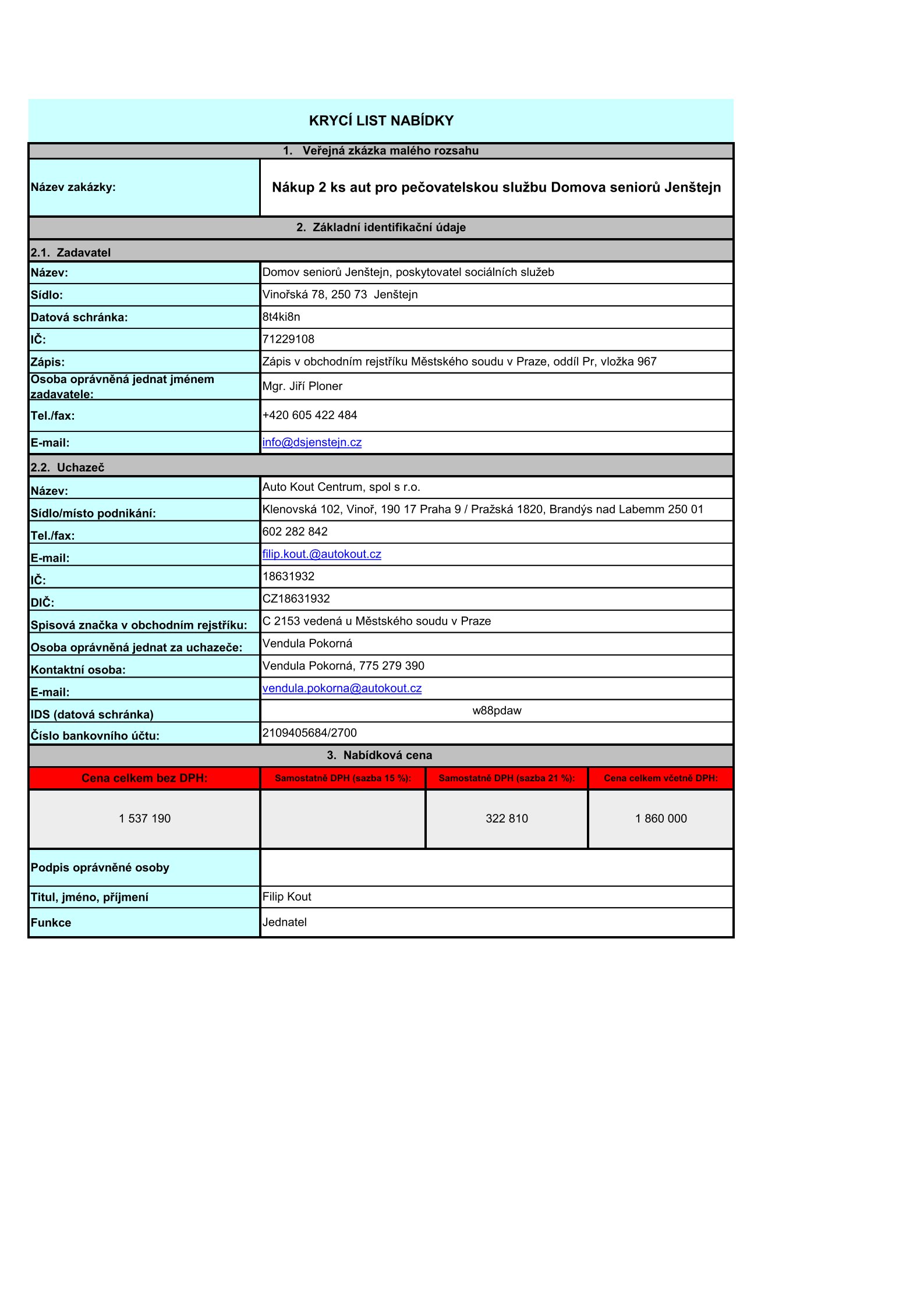 